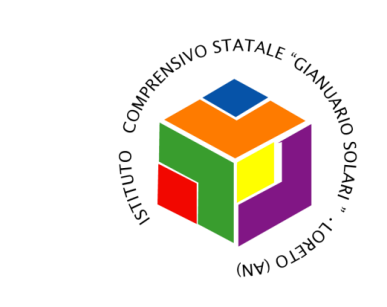 SCHEDA DI CONOSCENZA DELL’ALUNNO/ANome:…………………………..Cognome:………..…….…………………..Nazionalità:……………………………Scuola di provenienza:…………………………………………….Sez:……… alunno/a H Bes in fase di valutazione per ……………..……………………………………………. ………………………………………………….…………………………………………  AUTONOMIAIDENTITA’COMPORTAMENTO DISCIPLINARECOMPETENZENote particolari: (inserire con/ non inserire con..) …………………………………………………………………….……………………………………………………………………….………………………………………………………………………………………………………………………………………….Non raggiuntoParzialmente raggiuntoRaggiuntoNon raggiuntoParzialmente raggiuntoRaggiuntoNon raggiuntoParzialmente raggiuntoRaggiuntoNon raggiuntoParzialmente raggiuntoRaggiunto